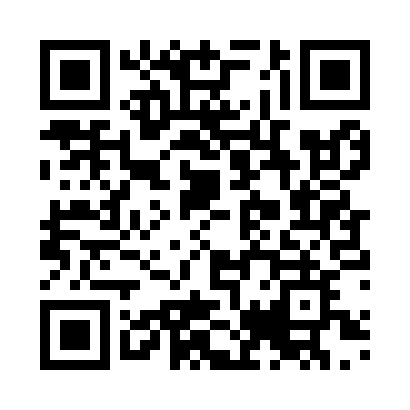 Prayer times for Sukagawa, JapanWed 1 May 2024 - Fri 31 May 2024High Latitude Method: NonePrayer Calculation Method: Muslim World LeagueAsar Calculation Method: ShafiPrayer times provided by https://www.salahtimes.comDateDayFajrSunriseDhuhrAsrMaghribIsha1Wed3:064:4411:363:236:288:002Thu3:044:4311:353:236:298:013Fri3:034:4111:353:236:308:024Sat3:014:4011:353:236:318:045Sun3:004:3911:353:236:328:056Mon2:584:3811:353:236:328:067Tue2:574:3711:353:246:338:078Wed2:564:3611:353:246:348:099Thu2:544:3511:353:246:358:1010Fri2:534:3411:353:246:368:1111Sat2:514:3311:353:246:378:1212Sun2:504:3211:353:246:388:1413Mon2:494:3211:353:256:398:1514Tue2:484:3111:353:256:398:1615Wed2:464:3011:353:256:408:1716Thu2:454:2911:353:256:418:1917Fri2:444:2811:353:256:428:2018Sat2:434:2711:353:266:438:2119Sun2:414:2711:353:266:448:2220Mon2:404:2611:353:266:448:2321Tue2:394:2511:353:266:458:2522Wed2:384:2511:353:266:468:2623Thu2:374:2411:353:276:478:2724Fri2:364:2311:353:276:488:2825Sat2:354:2311:353:276:488:2926Sun2:344:2211:363:276:498:3027Mon2:334:2211:363:276:508:3128Tue2:334:2111:363:286:518:3229Wed2:324:2111:363:286:518:3330Thu2:314:2011:363:286:528:3431Fri2:304:2011:363:286:538:35